Order of WorshipIntroit: 	“Send Me Lord” (#459(b) VIP)
Invitation To WorshipCALL TO WORSHIP       		(Prepared by Sis. Olyvya O’Connor)L: 	We are gathered in the name of Jesus Christ who reigns forever! R: 	We come with our hearts and lips filled with praise for our Supreme King! L: 	We celebrate the grace, mercy and love that Christ lavishly offers to us! R:	We humbly receive God’s blessings and offer praise and glory unto Him, our King of kings. Opening Hymn: “Praise To The Lord, The Almighty” (#28 VIP) Prayer of Adoration: (Written by Rev’d Gillian Murray)L:	Creator God, from the moment Your Spirit hovered over the waters of this earth, we were part of a vision held lovingly within Your heart. From the moment You spoke and separated darkness from light, You created space where we might one day walk. From the moment Your joy spilled out into green and living things, Your beauty was revealed for us to taste and see. Creator God, for this world, beauty and majesty, passion and artistry, a green and pleasant place, we praise Your mighty name. You are the God who formed us, the God who knows us, the God who loves us, the God who leads us, the God who called us, the God who feeds us, the God who blesses us, the beginning and end of all that we are and hope to be. You, Creator God, alone are worthy of our praise. You, Creator God, alone are worthy of our worship. You, Creator God, alone are worthy of all honour. AMEN. Confession (Written by Bro. Frantz Pierre)L: 	Compassionate God, as we worship You, we recognize that we are sinners. Although you have been so good to us, we admit with shame that we have not always reflected Your goodness in our lives. ALL: 	Loving God, we confess to You all our iniquities. We recognize that we often fail to give sacrificially of our time, energy and resources as stewards of Your many blessings. Forgive us when we are too distracted to pray and seek Your help each day. Forgive us when we forget Your call to be obedient to You. Have mercy upon us and purify our hearts, through Jesus Christ our Lord we pray. AMEN. Assurance of PardonL: 	Our loving God will not reject a humble and repentant heart. “Come now, let us argue it out, says the Lord: though your sins are like scarlet, they shall be like snow; though they are red like crimson, they shall become like wool.” (Isaiah 1:18) Sisters and brothers be confident in the word of God; our sins are forgiven! R: 	Amen. Thanks be to God!Prayer of Thanksgiving (Written by Bro. Nicholas Chambers) L: 	Ever Faithful God, we bring our minds and hearts into the awareness of Your handiwork, grace, and favour. We thank you for sacrificing your Son, Jesus for dying on the cross, saving our souls, and remembering us with You and our neighbours. Our hearts overflow with gratitude as You have provided for our needs, journeyed with us through challenging times and sustaining the ember of hope in our hearts. For the protection of our homelands, our churches, our communities, and our families, though not always perfect or always in the best of times, we pause and offer our appreciation for the care and the priceless moments that you have allowed us to share with one another. Loving Lord, our heads are bowed in humility and reverence as we reflect on our own lives, how you have never left us, or neglected our purpose and we praise and honour Your Name, for it is worthy of all laud and majesty. We thank you for what you have done, and what you will continue to faithfully do, through Jesus’ name we pray. Amen.CHILDREN’S CORNER                                 Rev’d Cheryse Martin (M.I.T.) Hymn of Preparation “The Lord Is My Shepherd” (#32 VIP) MINISTRY OF THE WORD The Collect L:	Almighty God, you have made us for yourself, and our hearts are restless till they find their rest in you: pour your love into our hearts and draw us to yourself, and so bring us at last to your heavenly city where we shall see you face to face; through Jesus Christ your Son our Lord, who is alive and reigns with you, in the unity of the Holy Spirit, one God, now and forever. Amen.Old Testament:    Deuteronomy 34: 1 – 12 	Sis. Joelle AlfredResponsive Reading: Psalm 90:1–6, 13–17 [VIP 618]	Led by: Bro. Javed IntiazL: 	1 Lord, you have been our dwelling place[a]
    in all generations. R:	2 Before the mountains were brought forth,
    or ever you had formed the earth and the world,
    from everlasting to everlasting you are God.L: 	3 You turn us[b] back to dust,
    and say, “Turn back, you mortals.” R:	4 For a thousand years in your sight
    are like yesterday when it is past,
    or like a watch in the night. L: 	5 You sweep them away; they are like a dream,
    like grass that is renewed in the morning; R:	6 in the morning it flourishes and is renewed;
    in the evening it fades and withers. L: 	13 Turn, O Lord! How long?
Have compassion on your servants! R:	14 Satisfy us in the morning with your steadfast love,
    so that we may rejoice and be glad all our days. L: 	15 Make us glad as many days as you have afflicted us,
    and as many years as we have seen evil. R:	16 Let your work be manifest to your servants,
    and your glorious power to their children. ALL:	17 Let the favor of the Lord our God be upon us,
    and prosper for us the work of our hands—
    O prosper the work of our hands!Gloria Patri…ALL:	Glory be to the Father and to the Son and to the Holy Spirit.  As it was in the beginning, is now and ever shall be, world without end.  Amen.Epistle:  1 Thessalonians 2: 1 – 8    Bro. Daniel DorcinGospel: St. Matthew 22: 34 – 46       Bro. Frantz PierreMinistry Item: “All to Jesus I Surrender” – (Entre Tes Mains J’Abandonne)	(Bro. Frantz Pierre, Bro. Jean Ronald Charles & - Bro. Daniel DorcinSermon     	-	 Rev’d Tene Joseph, Minister-in-Training				  	  Announcements, Tithes & OfferingIntercessory PrayersL: 	After each petition I will say “Your Kingdom come” and you will respond with the appropriate response…. Let us prayL:	Calling God, indeed your harvest is plentiful, but the labourers are few. We pray for Your provision in the Church Universal and more specifically for the Methodist Church in the Caribbean and the Americas that more labourers may avail themselves to be called by You. Also open our eyes to see Your labourers that are already before us our very eyes to reap Your bountiful harvest. Your kingdom come:R:	Lord, put our fullness at Your service.L:	Providing God, we bring everyone who has lost their jobs, who cannot make ends meet and those who are suffering mentally and physically as a result of these hardships. Lord, make us Your instruments - Your hands, feet, eyes, mouthpiece where lives can be touched, hope restored, and Your name glorified. Your kingdom come:R:	Lord, put our fullness at the service of the poor.L:	God of justice, we bring before You our politicians and all others in authority in our society. Dear God, rekindle the flame in Your Church to spread scriptural holiness and reform the nation. O God, grant members of Your Church in leadership in all spheres of the society the moral courage and conviction so that they may be salt and light. Where there is nepotism, help them to sow integrity, where there is corruption, help them to sow righteousness, where there is division, help them to sow love and unity, where there is exploitation, help them to sow liberation under the guidance and power of the Holy Spirit. Your kingdom come:R:	Lord, put our fullness at the service of the nation.L:	God our Healer, we bring before all those who are scared, broken and wounded emotionally, mentally and spiritually. Grant, Your Church a fresh anointing so that we will be endowed with Your spiritual gifts for the healing of the broken. We pray for a fresh outpouring of the Holy Spirit and demonstration of Your power in this world for the mending of the broken. Your kingdom come:R:	Lord, put our fullness at the service of the broken. Amen.The Lord’s Prayer (To be sung - Caribbean Version) [# 26 VIP]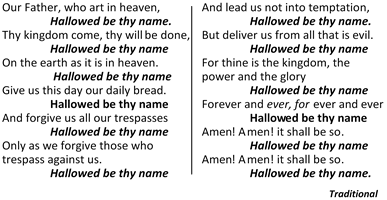 Closing Hymn: “Through the Darkness Guiding Surely” [# 411 VIP]Benediction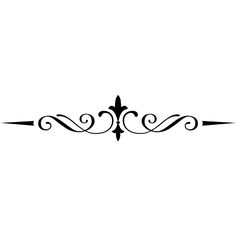 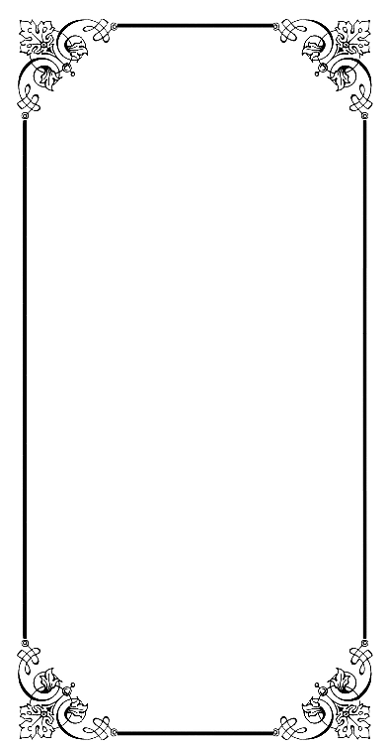 The Methodist Church in the Caribbean 
and the Americas (MCCA)Jamaica DistrictDISTRICT THEME:“Spreading Scriptural Holiness to Reform the Nation…Beginning with Me”METHODIST VOICES IN WORD AND SONGTELEVISION MINISTRY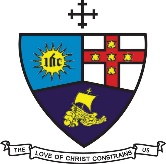 21st Lord’s Day after PentecostSunday, October 25, 2020DIVINE WORSHIPOfficiating Clergy:Preacher: 	Rev’d Tene Joseph, Minister-in-Training Liturgist:  	Bro.  Javed Intiaz, Minister-in-Training Organist:	Bro. Donovan Rookwood 
	Choristers:	Sis. Marcia Cohen		Sis. Barbara Hylton		Sis. Jacque Mason Reid		Sis. Marjorie McCalla		Sis. Colleen Nembhard		Bro. Orville Manning		Bro. Paul Thorbourne   District Bishop:       Rev’d Christine Gooden Benguche   District Secretary:  Rev’d Dr. Wayneford McFarlane  A warm welcome to all worshippers!